9	to consider and approve the Report of the Director of the Radiocommunication Bureau, in accordance with Article 7 of the Convention:9.1	on the activities of the Radiocommunication Sector since WRC-15;9.1 (9.1.8) 	Resolution 958 (WRC-15) – Annex item 3) Studies on the technical and operational aspects of radio networks and systems, as well as spectrum needed, including possible harmonized use of spectrum to support the implementation of narrowband and broadband machine-type communication infrastructures, in order to develop Recommendations, Reports and/or Handbooks, as appropriate, and to take appropriate actions within the ITU Radiocommunication Sector (ITU-R) scope of work;IntroductionIn CEPT the work on machine-type communications (MTC) is conducted mostly as part of the regular tasks, mostly in relation to Mobile/Fixed Communications Networks (MFCN), other land mobile systems used for private/ professional land mobile radio (PMR/PAMR), short-range devices (SRD) and standalone satellite or hybrid terrestrial/satellite systems. CEPT is responding to MTC (M2M\IoT) harmonization needs with various relevant deliverables (e.g. ECC Decision (06)13, CEPT Recommendation T/R 25-08, ERC Recommendation 70-03, ECC Report 266, etc.) which address various communications technologies.Additionally, ITU-R studies considering IMT and non-IMT technologies within WRC-19 agenda item 9.1 issue 9.1.8 have concluded there is no need for any regulatory action in the Radio Regulations with regard to specific spectrum for use by those applications.Therefore, CEPT believes that the current and developing framework in Europe, as well as ITU-R deliverables recently developed or currently being developed, are sufficient to enable MTC applications within existing spectrum by broadband and narrowband technologies and there is no need for any regulatory action in the Radio Regulations.ProposalsNOC	EUR/XXXXA21A8/1ARTICLESReasons:	The technical, operational and spectrum aspects of radio networks and systems for narrowband and broadband machine-type communications are addressed within the regular work of ITU-R and at regional level (CEPT). Therefore, no change to the Radio Regulations or other regulatory action is required.SUP	EUR/XXXXA21A8/2RESOLUTION 958 (WRC-15)Urgent studies required in preparation for the
2019 World Radiocommunication ConferenceReasons:	Resolution 958(WRC-15) is not needed after WRC-19, as studies required in Sections 1), 2) and 3) of its Annex have been completed under agenda item 9.1 issues 9.1.6, 9.1.7 and 9.1.8 respectively._______________World Radiocommunication Conference (WRC-19)
Sharm el-Sheikh, Egypt, 28 October – 22 November 2019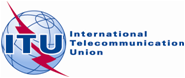 CPG(19)101 ANNEX VIII-21HPLENARY MEETINGAddendum 8 toAddendum 21 to
Document XXX-EPLENARY MEETINGDatePLENARY MEETINGOriginal: EnglishEuropean Common ProposalsEuropean Common ProposalsProposals for the work of the conferenceProposals for the work of the conferenceAgenda item 9.1(9.1.8)Agenda item 9.1(9.1.8)